                                                                Ilminster Avenue Nursery School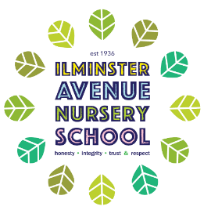 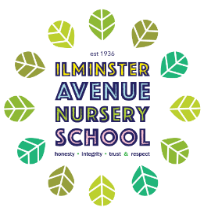 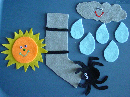 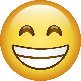 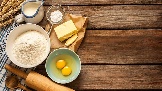 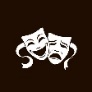 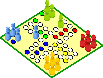 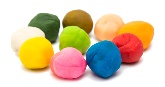 